Внешнее строение листаПрактическая работа № 5Внешнее строение и  распознавание простых и сложных листьевЦель: изучить внешнее строение листа растения и научиться распознавать простые и сложные листьяХод работы:Лист – боковой вегетативный орган растения, который выполняет функции фотосинтеза, транспирации (испарение воды) и газообмена.Транспирация- испарение воды листьямиГазообмен- процесс обмена газами между растением и  окружающей средой1)Зарисуйте рисунок расставьте цифры: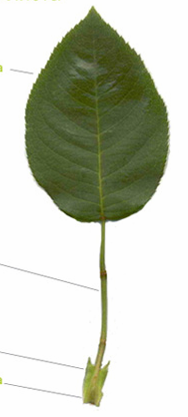 Рисунок. Внешнее строение листаЛистовая пластинкаЧерешок Прилистник Основание листаЛистовая пластинка -  расширенная пластинчатая часть листаЧерешок - суженная стеблевидная часть листаОснование листа - часть листа, при помощи которой он прикрепляется к стеблюЗаполните таблицу:Функция прилистников:  защита молодых развивающихся листьев2) Прочитайте материал учебника на с. 142 -147 и заполните таблицы дополняя многоточия:Таблица. Виды листьев (по способу прикреплению к стеблю)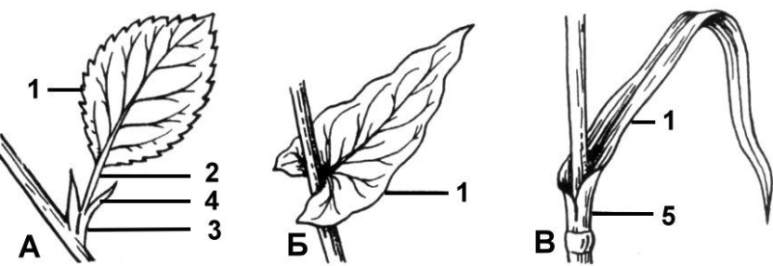 Листовая мозаика - особое расположение листьев на стебле, которое обеспечивает их максимальное освещение.Таблица. Виды листьев ( по количеству листовых пластинок на черешке)Вывод: Каковы особенности внешнего строения листьев?Жилкование- порядок расположения жилок в листовой пластинкеЖилка - проводящий пучок (образован проводящей тканью - ксилемой и флоэмой, механическими волокнами)Листорасположение- порядок расположения листьев на стеблеНа 9-10 баллов:Чем можно объяснить разнообразие форм листовых пластинок у растений?Домашнее задание: параграф 30 (дописать практическую работу №5, выполнить практическую работу №7 (опыт в домашних условиях) Части листаФункции (значение для растения)1. Основание...2. Листовая пластинка...3. Черешок...Вид прилистниковДополнительные функцииПримеры растений В виде листочковФотосинтез....Пленчатые...Видоизменяются в колючкиЗащита от поедания животными....Способ прикрепленияхарактеристикапримерыРисунокА)черешковыеПрикрепляются к стеблю при помощи черешка .......Б) сидячиеПрикрепляются -основанием листовой пластинки.......В)влагалищныеПрикрепляются- разросшимся основанием листа- влагалищемЗлаки, осоки...Виды листьевХарактеристика РисунокПримерыПростой- одна листовая пластинка на черешкеПростой- одна листовая пластинка на черешкеПростой- одна листовая пластинка на черешкеПростой- одна листовая пластинка на черешке1. Цельные:1) Округлые1. Цельные:2) Сердцевидная1. Цельные:3) Линейная2. Расчлененные4) Лопастные2. Расчлененные5) Раздельные2. Расчлененные6) РассеченныеСложный -  у которого к общему черешку прикрепляется несколько листовых пластинокСложный -  у которого к общему черешку прикрепляется несколько листовых пластинокСложный -  у которого к общему черешку прикрепляется несколько листовых пластинокСложный -  у которого к общему черешку прикрепляется несколько листовых пластинок1)пальчатосложныйЛисточки прикрепляются к верхушке общего черешкаКонский каштан2) тройчатосложныйЛист формируется  из трех листочков, прикрепленных к верхушке общего черешкаЗемляника3)перистосложныйЛисточки прикрепляются по всей длине по обе стороны от черешкаГорох, роза, рябина Тип жилкованияОпределение Схема Примеры растенийСетчатое:ПеристоеОт центральной жилки отходят ветвящиеся боковые жилкиБереза, сирень, яблоня, вишня, липаПальчатоеОт основания листовой пластинки отходят несколько крупных жилокКлен, калинаПараллельноеМножество жилок идут параллельно краю листовой пластинки и сходятся только на верхушке листаЗлаки, осоки, ирисыДуговидноеЖилки идут параллельно краю листовой пластинки  и сближаются у основания и верхушки листовой пластинкиЛандыш, купена, подорожникВид листорасположенияОпределение Схема  Примеры растенийОчередное(спиральное)Листорасположение, при котором от узла отходит только один лист.........СупротивноеЛисторасположение, при котором от узла отходит два листа.......МутовчатоеЛисторасположение, при котором от узла отходит три и более листа........